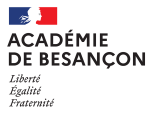 						Besançon, le 11 mai 2022
	RECTORATDivision des examens et concoursBureau DEC 1Affaire suivie par :Sandrine CASSARDTél : 03.81.65.74.85Mél : ce.dec1@ac-besancon.fr10 rue de la Convention
25030 Besançon cedexAdmission CAFIPEMF nouvelle réglementation – Session 2022Liste des admis arrêtée par décision du Jury du 11 mai 2022Le jury, réuni en session plénière à l’issue des épreuves du CAFIPEMF - Session 2022 - a déclaré admises les personnes dont les noms suivent :        Madame DEMONTROND Pascale Madame GAILLARD Amandine Madame CAPPELLI Cindy Madame TOURNEUX Cerise Madame FAGOT Christel Monsieur DUPREZ Antoine Madame LINK Nathalie Monsieur MARTY Florent Madame LHENRY Elodie Madame BADET-DEMOLY Cindy Madame GALMICHE Annelyse Madame GANGI Ariane Madame VERNIER Deborah Madame JOLY Sandra Madame GADENNE Audrey Madame MATHIEU-TISSERAND Emilie                                                                                                                        Le Président de jury   signé                                      Jean-Michel FAIVRE